Actividades sugeridas del programa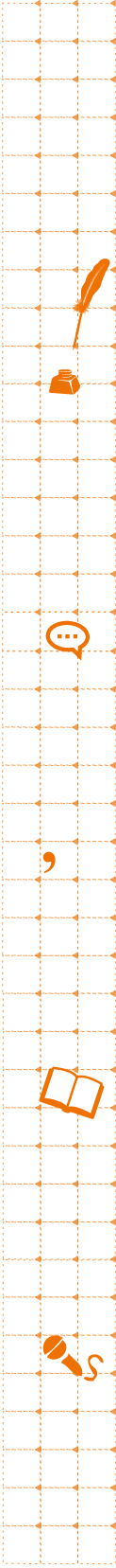 Los cinco sentidosComo una forma de practicar la exposición oral, el docente pide  a los alumnos que lleven algún alimento saludable que sea de su agrado para compartir con el curso. Antes de dar inicio a la actividad, dirige una conversación sobre los cinco sentidos (tacto, vista, olfato, gusto y oído). Posteriormente, pide a los alumnos que los utilicen para describir, al compañero más próximo, el alimento que trajeron. El profesor selecciona a algunos estudiantes para que presenten lo que trajeron a todo el curso. Los retroalimenta oportunamente y destaca los aspectos positivos de la presentación. Este ejercicio servirá a los estudiantes para saber en qué aspectos deben poner atención al preparar una exposición oral. (Ciencias Naturales)Presentación de un superhéroeEl docente selecciona un cómic que tenga como personaje principal a un superhéroe y lo lee a los estudiantes. Luego los invita   a pensar qué superhéroe les gustaría ser y qué característicaso superpoderes tendrían. Les explica que deben preparar una presentación para compartir su elección con el curso. Para esto, el docente indica en qué cosas se deben fijar cuando preparen su exposición:› hablar sobre el héroe sin desviarse del tema› dar detalles de cómo es este héroe para que el público pueda imaginarlo› usar un vocabulario variado› hablar pronunciando bien las palabras y usando un volumen que todos puedan oír› mantenerse derecho  y  tranquilo  al  exponer, para no  distraer al públicoEl profesor realiza una presentación de dos minutos para ejemplificar a los alumnos cómo deben hacerlo. En la exposición, menciona el nombre del superhéroe, los poderes que tiene y la forma en que ayuda a la comunidad. Después, los estudiantes preparan sus presentaciones en clases y practican con un compañero, mientras el docente observa y hace sugerencias. Finalmente, presentan sus personajes frente al curso.Esta actividad se puede variar haciendo que los estudiantes pregunten a sus vecinos, padres o familiares qué superhéroe les gustaría haber sido. Luego presentan el superhéroe sobre el que investigaron.Recomendación de película o cuentoEl docente pide a los alumnos que preparen una recomendación de una película o de un cuento que les guste mucho. Para esto, deben realizar una presentación en la que expliquen al curso de qué trata la obra elegida y por qué les gusta. La presentación debe complementarse con una ilustración. Para hacer la actividad más motivadora, el profesor señala que verán la película en clases y leerán el cuento mejor recomendado. El docente realiza un calendario de exposiciones para que los alumnos tengan tiempo para ensayar. Antes de iniciar la actividad, explica los aspectos  que deben considerar (al igual que en la actividad anterior) y modela una presentación para ejemplificar cómo deben hacerlo.LugaresEl docente explica a los alumnos que ellos son presentadores de un programa de televisión sobre lugares del mundo. Cada semana, un estudiante deberá hacerse cargo del programa y hablar sobre un lugar diferente. Para esto, deben inscribir el lugar sobre el que investigarán y luego buscar información para preparar el programa. El profesor les indica que, en sus presentaciones, deben  incluir:› nombre del lugar› país en que se ubica› continente al que pertenece› características principales (descripción del lugar)› una diferencia que presenta con el lugar en que viven los estudiantes (por ejemplo: vestuario típico, clima, comida, costumbres, etc.)› una razón de por qué les gustaría visitarlo› ilustración o fotografía del lugarEl profesor realiza el primer programa de dos minutos para modelar a los alumnos cómo realizar la actividad. Luego reparte un papel con diversos lugares para que cada alumno escoja uno y prepare la exposición.